Графическая часть Лот №2аукциона в электронной форме на право заключения договора на установку и эксплуатацию рекламных конструкций на территории города Якутска Исполнитель: отдел городской среды Графическая часть по ЛОТу №2Графическая часть по ЛОТу №2Тип конструкции: Билбордул. Автодорожная, 32/1СИТУАЦИОННЫЙ ПЛАНКоординаты: х:875733,75, у:535410,82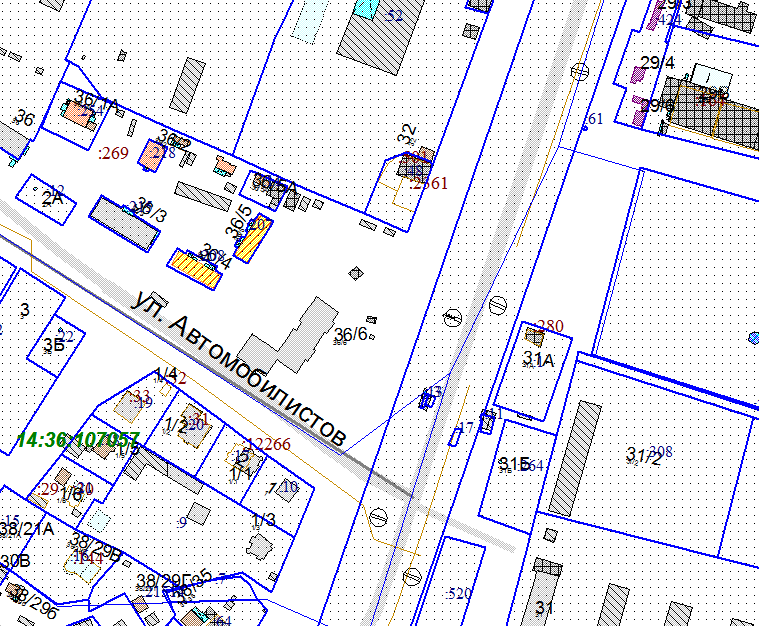 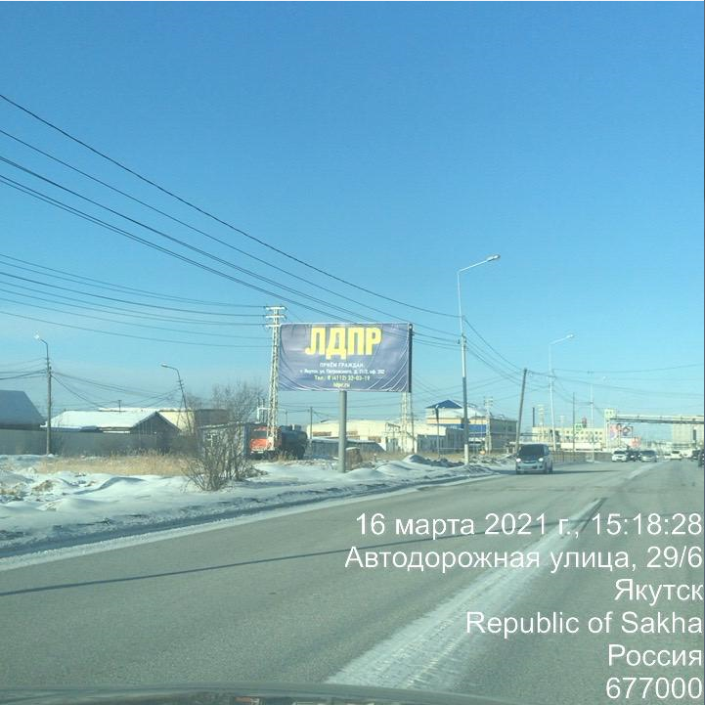 